Bulletin d’inscription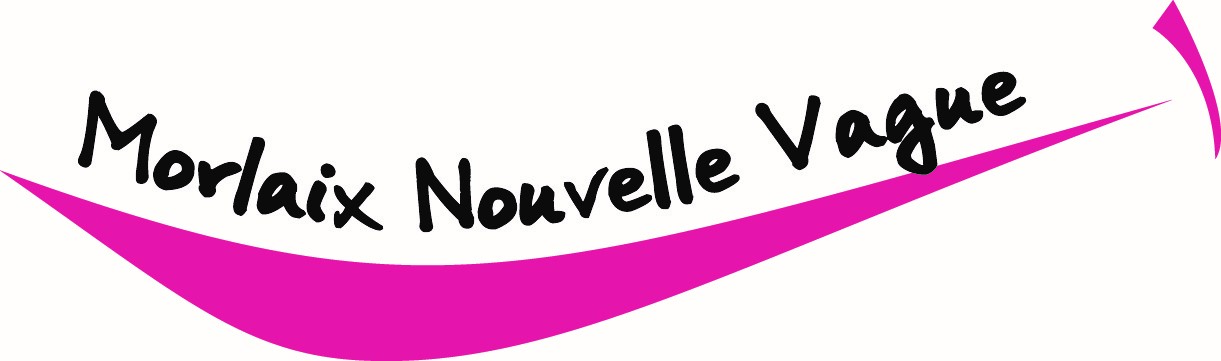 Brocante / vide-grenierMorlaix le samedi 03 août 2024De 09h00 à 19h00Centre ville MorlaixNOM et Prénom :Adresse :Téléphone :					Mail :Type de déballage prévu : ( ex : jouet, livres, bibelot etc……)Inscription préalable obligatoire, date limite d’inscription le 16 juin 2024Nombre de places (en mètre)Inscription à valider auprès de l’adresse mail : morlaixnouvellevaguevidegrenier@orange.frN° de mobile : 06 24 56 04 42